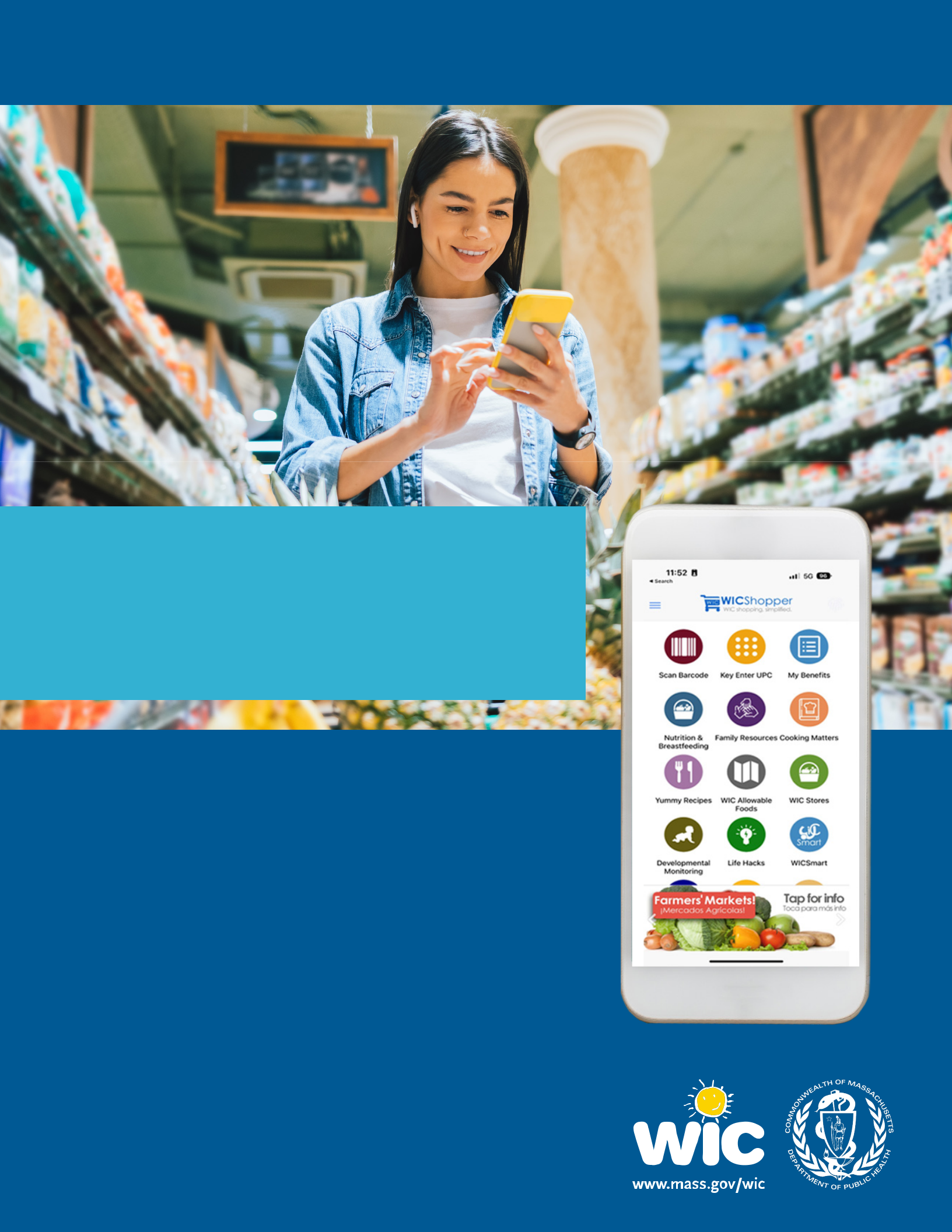 SIMPLIFYE ACHA WIC OU YOAchtèWICAPLIKASYON MOBIL1. Enstale "WIC Shopper" a nan magazen app ou a.2. Chwazi Massachusetts kòm Ajans WIC ou.3. Chwazi lang ou an nan seksyon Settings nan.4. Anrejistre Kat WIC ou a.5. Wè benefis yo ki disponib ak Manje yo ke WIC Otorize.6. Eskane pwodui yo pandan w ap achte pou idantifye manje yo ke WIC otorize.7. Jwenn yon lis tout magazen WIC otorize yo.8. Wè pwochen randevou ak WIC yo.9. Jwenn enfòmasyon sou nitrisyon ak bay tete, resèt ki bon pou lasante, ak anpil lòt ankò!Enstitisyon sa a se yon founisè opòtinite egalego.Haitian-CreoleForm # 374